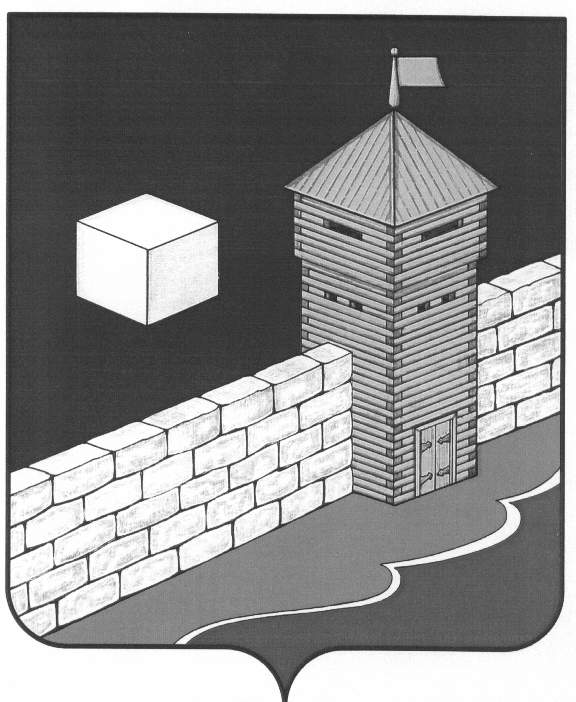 Совет   депутатов  Еманжелинского   сельского   поселенияшестого созываР Е Ш Е Н И Е  456574, с. Еманжелинка, ул. Лесная  д. 2а  26 апреля 2023 г.                                                                                         № 243Об утверждении рекомендаций публичных слушаний по исполнению бюджета Еманжелинскогосельского поселения  за 2022 годВ соответствии со статьёй 28 Федерального закона от 06.10.2003г №131 – ФЗ « Об общих принципах организации местного самоуправления в Российской Федерации»Совет депутатов Еманжелинского сельского поселенияр е ш а е т:1.Утвердить рекомендации публичных слушаний  от 19 апреля 2023 года по исполнению бюджета Еманжелинского сельского поселения за 2022 год.2.Обнародовать данное решение на официальном сайте администрации Еткульского муниципального района странице Еманжелинского сельского поселения «Нормативные правовые акты», в сетевом издании «Муниципальные правовые акты  администрации Еткульского муниципального района» (http://мпа-еткуль.рф/, регистрация в качестве сетевого издания: ЭЛ № ФС 77 – 76917 от 01.10.2019г.).Председатель Совета депутатовЕманжелинского сельского поселения                                С.В. ЗагорскаяРЕКОМЕНДАЦИИпубличных слушаний по отчёту об исполнении бюджета Еманжелинского сельского поселения за 2022 годУчастникам публичных слушаний предлагается отметить следующие итоги исполнения местного бюджета за 2022 год: 1) Общее поступление доходов в бюджет поселения за 2022 год составляет 25985,4 тыс. рублей, в том числе собственные доходы 7635,2 тыс.рублей, безвозмездные поступления из других бюджетов – 18350,2 тыс.рублей. По собственным доходам  (налоговым и неналоговым) местный бюджет Еманжелинского сельского поселения  исполнен на 150,1% (первоначально утверждённый план 5087,1  тыс.рублей, факт 7635,2 тыс.рублей).  В общей сумме собственных доходов налоговые платежи составляют 72,9%, неналоговые – 27,1%.Налоговые    платежи     по первоначально утверждённому плану  4871,7  тыс.рублей,      фактически получено 5569,8  тыс.рублей (114,3%),  неналоговые платежи по плану 215,4  тыс.рублей, фактически получено 2065,4 тыс.рублей ( 958,9%). По налогу на доходы физических лиц выполнение составило 136,8%, по земельному налогу 98,7%, по налогу на имущество149,2%, по единому сельскохозяйственному налогу 51,9%. В налоговых доходах значительную часть занимают доходы от земельного налога 54,9%, от налога на имущество 22,7 %, от налога на доходы физических лиц 22,1%, от единого сельскохозяйственного налога 0,3%.В неналоговых доходах значительную часть занимают доходы от продажи имущества – 64,0%, доходы от сдачи в аренду имущества и земли – 21,0%,  прочие доходы  – 15,0% .Из вышестоящих бюджетов за 2022 год получено безвозмездных перечислений  18350,2 тыс.рублей. 2) Расходная часть  местного бюджета за 2022 год составила 27104,1 тыс.рублей при утвержденном уточненном плане 27531,8 тыс.рублей –  98,4 %.Расходы на общегосударственные вопросы 9545,4 тыс.рублей (35,2% от общей суммы расходов), на обеспечение пожарной безопасности – 295,3 тыс.рублей (1,1%); на национальную экономику – 7936,3 тыс.рублей (29,3%), на жилищно-коммунальное хозяйство – 2549,9 тыс.рублей (9,4 %) ( в том числе на газификацию северной части с. Еманжелинка 393,0 тыс. рублей), на культуру – 5468,2 тыс.рублей (20,2 %), на охрану окружающей среды 582,0 тыс. рублей (2,1%), на социальную политику – 481,6 тыс.рублей (1,8%), на физическую  культуру и спорт – 202,3 тыс.рублей (0,7%), на молодежную политику- 43,0 тыс.рублей (0,2%).   Охват расходов  бюджета поселения муниципальными  программами за 2022 год составил   96,9 %.    Рекомендовать: 1.Совету депутатов Еманжелинского сельского поселения: 1) рассмотреть отчёт об исполнении местного бюджета за 2022 год и принять решение в соответствии с правовыми актами Еманжелинского сельского поселения; 2) в 2023 году продолжить контроль за полнотой и своевременностью освоения бюджетных средств. 2. Администрации Еманжелинского сельского поселения в 2023 году: 1) обеспечить реализацию мероприятий по укреплению собственной доходной базы бюджета, в том числе за счёт: -продолжения работы по освоению резервов налоговых и неналоговых доходов;-повышения собираемости платежей в бюджет; -продолжения работы по созданию условий для динамичного и устойчивого развития экономики поселения;2) продолжить реализацию мероприятий по повышению эффективности и результативности бюджетных расходов, усилению контроля за использованием бюджетных средств;3) обеспечить своевременное и качественное исполнение муниципальных программ, а также достижение установленных показателей эффективности реализации программных мероприятий;    3. Руководителям организаций, находящихся на налоговом учёте в Еманжелинском сельском поселении, обеспечить погашение имеющейся задолженности по платежам в бюджет, а также своевременную уплату текущих платежей, что позволит увеличить поступление  доходов и будет способствовать решению вопроса увеличения финансирования социально-значимых расходов.  4.Опубликовать настоящие рекомендации на сайте Еткульского муниципального района странице  Еманжелинского сельского поселения.  